Работу выполнил(а) ____________________________________________________Дата ____________                                                                          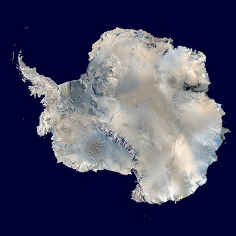 Космический снимок Антарктиды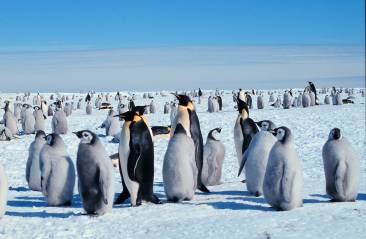 ЧтениеЗадание 1. Начни читать текст. По сигналу учителя поставь палочку после того слова, до которого дочитал. Дочитай текст до конца.Задание 2. К какому из перечисленных ниже жанров, ты бы отнес прочитанный текст? Обведи правильную, по твоему мнению, букву ответа.Задание 3. Определи тему текста.Дай ему название.Запиши заголовок на строчке перед текстом. Задание 4.  Выпиши предложение, которое поясняет цель экспедиции Д.Кука.	Ответ: 											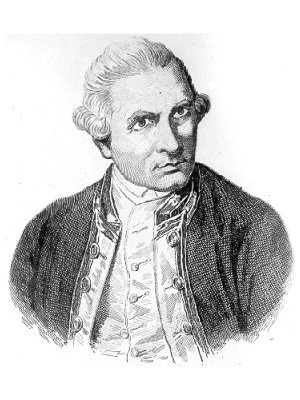  К какому выводу пришёл Д.Кук после второго путешествия в южные моря? Запиши одним предложением.Ответ: 																													Задание 5.Внимательно пронумеруй абзацы текста.Заполни таблицу.Русский языкЗадание 1.Из второго абзаца выпиши в I столбик имена прилагательные, связанные со словом «материк».Все слова должны быть в именительном падеже.Во II столбик запиши имена прилагательные с противоположным значением (антонимы).Задание 2.Запиши два синонима к слову «мореплаватель», которые используются в тексте.Мореплаватель –										__________________________________________________________Задание 3.Из первого абзаца текста выпиши два однокоренных слова.Допиши к ним ещё однокоренное слово.Разбери слова по составу.Ответ: ___________________________________________																								Задание 4.Найди в первом и втором абзацах по одному примеру на каждую из орфограмм, указанных в таблице, и заполни таблицу. Орфограммы подчеркни.МатематикаЗадание 1.Через сколько лет после второй экспедиции Кука русские мореплаватели увидели берега шестого материка? Решение запиши.Решение: 											Ответ:												Задание 2.Сколько лет назад покорился человеку Южный полюс? Решение запиши.Решение: 											Ответ:												Задание 3.Придумай свою задачу, используя данные, приведенные в конце текста. Запиши условие, решение и ответ своей задачи.Условие: 												Решение: 											Ответ:												Задание 4. Норвежец Оусланд покорил Антарктиду, пройдя в одиночку от берега Атлантического океана до Тихого за 64 дня. В сутки он проходил 44 км 200м. Какое расстояние он преодолел?Решение: 											Ответ:												Окружающий мир.Задание 1.К какой природной зоне ты отнесёшь Антарктиду? Почему?Ответ:												Задание 2.Все экспедиции в Антарктиду отправлялись в зимние месяцы. Почему?Ответ:												Задание 3.Подчеркни в каждом ряду «лишнее» слово.Америка, Антарктида, Франция, Африка.Пустыня, почва, степь, тундра.Камчатка, Таймыр, Кольский, Сахалин.Задание 4.Распределите приведенные ниже слова на группы. Подпишите название групп.Гренландия, Африка, Новая Земля, Мадагаскар, Австралия, Антарктида.Охотское, Тихий, Балтийское, Черное, Атлантический, Индийский.Задание 4.Есть в Антарктиде три горных хребта, названные именами трех мушкетеров: Атос, Портос и Арамис. Их высота 5000 метров, 4500 метров и 4000 метров. Рассмотри диаграмму (сравнительный рисунок) внизу.С помощью «кирпичиков» показана высота горы Арамис. Таким же образом покажи высоту горных хребтов Атос и Портос.* Определи по диаграмме высоту вулкана Эребус.Задание 5.Температура льдов Антарктиды в 2 раза ниже, чем на острове Гренландия, рассмотри диаграмму, которая находится внизу и определи температуру льдов Антарктиды.0 ºС* Покажи на диаграмме с помощью отрезка, самую низкую температуру воздуха в Антарктиде равную -87 ºC и подпиши. 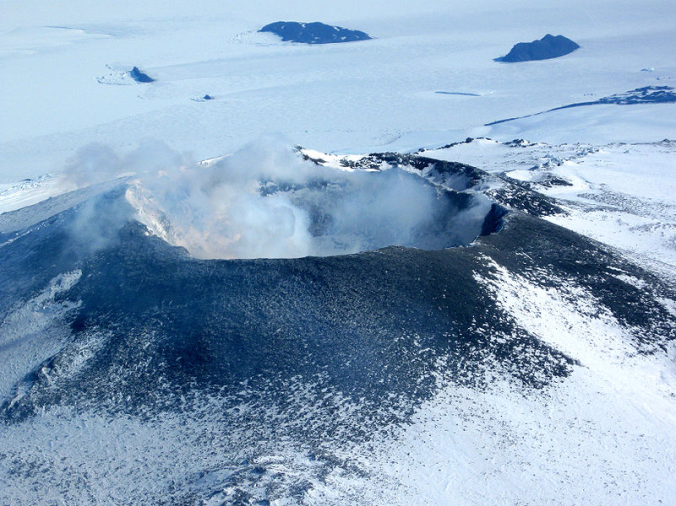 Вулкан Эребус77		На противоположной от Арктики стороне земного шара 15находится Южный полюс Земли. Название этой области придумали22древние греки. Арктика + Ант (приставка; Анти – напротив)23=Антарктика.29В центре Антарктики расположен чудесный материк –37Антарктида. Многие века назад люди верили в существование46богатого и загадочного Южного материка. Но верить и знать –56это не одно и тоже. Путешественники бороздили океаны в поисках64таинственной земли, а ученые фантазировали о его богатствах.73Древние греки даже нанесли на карту этот неизвестный людям 81материк, но Антарктида всё ещё оставалась мифической землёй.88К поискам южного материка был привлечен знаменитый 95английский мореплаватель Джеймс Кук. На корабле «Индевор»104( Стремление) в 1768 году с группой исследователей он отправился 113в южные моря для выяснения тайны легендарного материка и 120обследование некоторых островов, незадолго до того открытых 128другими мореплавателями. Кук плыл в южном направлении целых 135шесть недель, но никакого материка не нашёл.143Через год после своего возвращения из первой экспедиции156в 1772 году Кук снова ушел в море, так как вопрос о южном 167материке ещё не был прояснён. Два корабля взяли курс прямо на 177юг и обошли вокруг Земли вдоль границы дрейфующих льдов, но185все поиски были напрасны: обитаемого южного материка не 193существовало. «Ни один человек, – писал Кук, – никогда не 203решится проникнуть на юг дальше, чем это удалось мне. Земли,213что могут находиться на юге, никогда не будут исследованы». Люди 222мечтали о богатой земле, а увидели лишь пустыню, покрытую 231льдом. Так был развеян миф о существовании чудесной земли.242Но поиски на этом не закончились. Только в 1820 году, русские249Мореплаватели Фаддей Беллинсгаузен и Михаил Лазарев первыми 259увидели берега шестого континента. Льды помешали им ступить на его 267землю. Спустя 74 года это сделали норвежские рыбаки.277С тех пор Южный полюс стал той «вершиной», которую от 285предстояло покорить смельчакам, но все их попытки кончались292неудачей из-за необычайно сурового климата  и несовершенного297снаряжения. Южный полюс покорился норвежскому306исследователю Руальду Амундсену в 1911году. Пройдя на лыжах314побережья вглубь Антарктиды более 1200 километров за два319месяца, он добрался до цели.326Так призрачная и неизвестная земля обрела реальность.А. СказкаГ. ИнструкцияБ. ПовестьД. Научно-популярный текстВ. ЛегендаЕ. Не знаюЭтапы исследованийНомера абзацев Возникновение гипотезыОписание попыток исследованийДостижение цели Результат путешествияI столбикII столбик–––––ОрфограммыСловаи, у. а после шипящихчк, чн проверяемая безударная гласная в корненепроизносимая согласнаяНазвание группыСлова к группеНазвание группыСлова к группеГорный хребет Арамис4000 метровГорный хребет Арамис4000 метровГорный хребет Арамис4000 метровГорный хребет Портос? метровГорный хребет Портос? метровГорный хребет Портос? метровГорный хребет Атос? метровГорный хребет Атос? метровГорный хребет Атос? метровВулкан Эребус? метровВулкан Эребус? метровВулкан Эребус? метров